Supplementary Materials: Roles of Peroxisome Proliferator-Activated Receptor α in Bitter Melon Seed Oil-Corrected Lipid Disorders and Conversion of α-Eleostearic Acid into Rumenic Acid in C57BL/6J MiceYa-Yuan Chang, Hui-Min Su, Szu-Han Chen, Wen-Tsong Hsieh, Jong-Ho Chyuan 
and Pei-Min Chao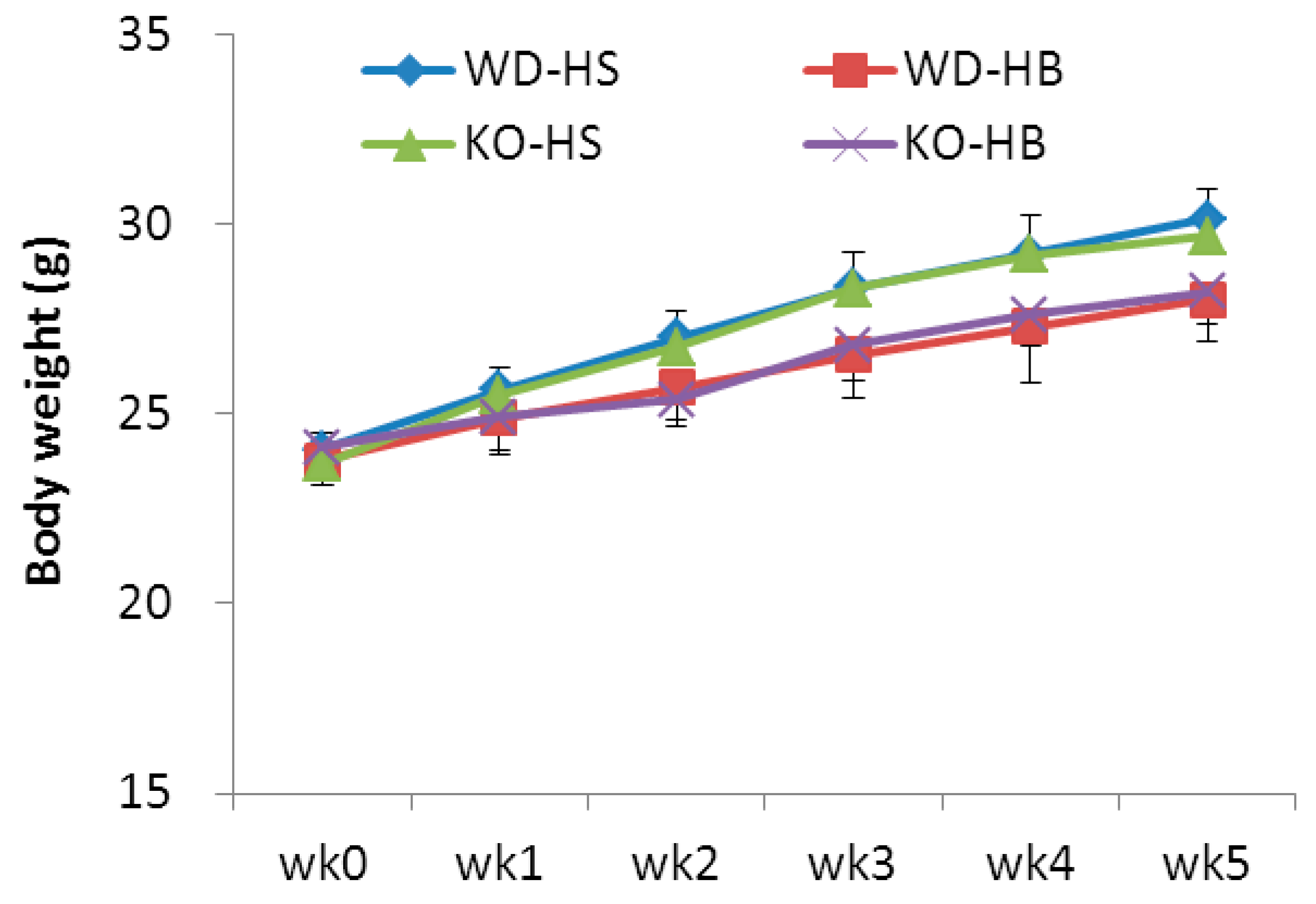 Figure S1. Growth curve of mice fed experimental diet for 5 weeks. Data are mean ± SEM, n = 8.Table S1. Composition (%, by weight) of HS and HB diets used in this study.1 The fatty acid composition of soybean oil: palmitic acid 11%, stearic acid 4%, oleic acid 22%, linoleic acid 56%, and linolenic acid 7%; 2 The fatty acid composition of BMSO: palmitic acid 4%, stearic acid 31%, oleic acid 4%, linoleic acid 9%, linolenic acid 1%, and α-ESA 51%.Table S2. Gene names and the sequences of the PCR primers.Table S3. Fatty acid composition of total lipids in the liver of WD and KO mice fed HS or HB diet for 5 weeks 1,2.1 Data are mean ± SEM, n = 8. * p < 0.05 for genotype, ¥ p < 0.05 for diet, & p < 0.05 for interaction. a–c Values without a common superscript differed (p < 0.05); 2 The detection limit ≥0.1%.Table S4. Fatty acid composition of total lipids in the inguinal fat of WD and KO mice fed HS or HB diet for 5 weeks 1,2.1 Data are mean ± SEM, n = 8. * p < 0.05 for genotype, ¥ p < 0.05 for diet, & p < 0.05 for interaction. a–c Values without a common superscript differed (p < 0.05); 2 The detection limit ≥0.1%.HSHBCorn starch16.016.0Casein26.026.0Cellulose6.16.1Sucrose16.016.0Soybean oil 130.015.0BMSO 2--15.0AIN-93 Mineral mixture4.24.2AIN-93 Vitamin mixture1.21.2dl-Cystine0.30.3Choline bitartrate0.20.2GeneEncoding ProteinAccession NumberPrimerAcacaAcetyl-CoA carboxylase 1NM_133360.2F: ACCGGCTGAGTGATGGTGGR: GGGAGCGCATTACAGACGGAcoxAcyl-CoA oxidaseNM_015729F: CCAAGATTCAAGACAGAGCCR: TCCCCTCAAGAAAATCCCCAdrb3β3-adrenergic receptorNM_013462.3F: GCAGGAGGAAGATGGAAACCAR: GAACCTGAGGCAACCCCTCTCpt1Carnitine palmitoyltransferase INM_013495F: CCAAGATTCAAGACAGAGCCR: TCCCCTCAAGAAAATCCCCCyp4a10Cytochrome P450 4A10NM_010011.3F: TGAGGGAGAGCTGGAAAAGAR: CTGTTGGTGATCAGGGTGTGFasnFatty acid synthaseNM_007988.3F: GCGGCTTCTGTGCCTGTTGR: TCGGCAGCCCAGGCTAAGGPparaPPARαNM_001113418.1F: CAGCAACAACCCGCCTTTTR: GCAGTGGAAGAATCGGACCTCPpargPPARγNM_011146.3F: AAACTCTGGGAGATTCTCCTGTTGR: GTGCTCATAGGCAGTGCATCAPpargcPPARγ coactivator-1αNM_008904.2F: AGCCGTGACCACTGACAACGAGR: GCTGCATGGTTCTGAGTGCTAAGPTGR1; LTB4DHLeukotriene B4 12-hydroxydehydrogenase/15-ketoprostaglandin delta 13-reductase (LTB4 12-HD/PGR)NM_008904.2F: CATCGTGAATCGGTGGR: GCTAGGTCAAACGCATRetSatRetinol saturaseNM_145084.1F: TCCATTCTGCCGAGCGTCTAR: GGTGGTATGGCTGGGGGTTASrebf1Sterol regulatory element binding transcription factor 1NM_001276707.1F: ACGAGCTACCCTTCGGTGAR: TGTGTCTCCTGTCTCACCCCWD-HSWD-HBKO-HSKO-HB% total fatty acid weight% total fatty acid weight% total fatty acid weight% total fatty acid weightC14:0 &0.25 ± 0.1 a,b0.27 ± 0.04 a,b0.31 ± 0.07 a0.21 ± 0.02 bC16:0 *,¥16.76 ± 0.7614.88 ± 1.2510.43 ± 0.309.25 ± 0.46C18:0 ¥6.20 ± 1.029.37 ± 1.247.06 ± 1.0410.23 ± 1.00C20:0 *,¥,&0.09 ± 0.01 b0.14 ± 0.02 a0.16 ± 0.04 a0.13 ± 0.03 aSFA23.32 ± 1.2224.69 ± 1.4218.04 ± 1.1319.85 ± 1.18C16:1, n-9 *0.79 ± 0.090.70 ± 0.090.61 ± 0.040.63 ± 0.08C16:1, n-70.97 ± 0.311.31 ± 0.190.48 ± 0.210.72 ± 0.12C18:1, n-9 *13.6 ± 1.3112.44 ± 0.8317.46 ± 1.0817.43 ± 1.22C18:1, n-70.95 ± 0.060.77 ± 0.051.19 ± 0.090.92 ± 0.16C20:1, n-9 *,¥,&0.51 ± 0.03 a0.35 ± 0.04 c0.39 ± 0.03 b0.36 ± 0.02 cMUFA16.92 ± 1.4815.67 ± 1.0620.27 ± 1.3120.15 ± 1.43C18:2, n-6 *,¥38.89 ± 1.3531.52 ± 1.3446.72 ± 1.0838.67 ± 0.83C18:3, n-6 *,¥,&1.10 ± 0.06 b1.04 ± 0.21 b1.47 ± 0.15 a0.86 ± 0.16 cC20:2, n-6 *,¥,&0.27 ± 0.03 b0.19 ± 0.02 c0.34 ± 0.01 a0.18 ± 0.04 cC20:3, n-6 *,¥0.61 ± 0.100.49 ± 0.070.29 ± 0.030.14 ± 0.04C20:4, n-6 *,¥,&6.95 ± 0.70 b8.47 ± 1.00 a4.97 ± 0.67 c5.38 ± 0.48 cC22:4, n-60.21 ± 0.030.20 ± 0.070.21 ± 0.130.14 ± 0.02n-6 PUFA48.10 ± 0.8342.04 ± 0.9954.07 ± 0.8645.42 ± 0.54C18:3, n-3 *,¥,&3.76 ± 0.41 a2.35 ± 0.31 c2.86 ± 0.31 b2.18 ± 0.17 cC20:5, n-3 *,¥,&0.87 ± 0.10 a0.46 ± 0.09 b0.32 ± 0.03 c0.28 ± 0.04 cC22:5, n-3 *,¥,&0.64 ± 0.07 a0.46 ± 0.09 b0.43 ± 0.08 b0.42 ± 0.05 bC22:6, n-3 ¥,&6.38 ± 0.55 a6.71 ± 0.54 a3.98 ± 0.36 b3.16 ± 0.55 cn-3 PUFA11.64 ± 0.759.98 ± 0.327.59 ± 0.386.03 ± 0.56Rumenic acid ¥0.01 ± 0.027.34 ± 0.420.00 ± 0.017.93 ± 0.32α-ESA ¥0.00 ± 0.000.24 ± 0.050.00 ± 0.000.52 ± 0.05Conjugated FA0.01 ± 0.027.64 ± 0.450.00 ± 0.018.54 ± 0.35WD-HSWD-HBKO-HSKO-HB% total fatty acid weight% total fatty acid weight% total fatty acid weight% total fatty acid weightC14:0 *0.53 ± 0.030.53 ± 0.090.41 ± 0.060.40 ± 0.02C16:0 *,¥12.24 ± 0.829.17 ± 1.1810.29 ± 0.497.51 ± 0.23C18:02.32 ± 0.173.00 ± 0.203.70 ± 0.464.58 ± 0.30C20:00.07 ± 0.010.11 ± 0.010.16 ± 0.210.14 ± 0.02SFA15.23 ± 0.9313.24 ± 1.2914.65 ± 0.8312.70 ± 0.41C16:1, n-9 ¥0.53 ± 0.070.67 ± 0.070.57 ± 0.040.62 ± 0.06C16:1, n-7 *,¥2.23 ± 0.222.59 ± 0.430.79 ± 0.311.20 ± 0.18C18:1, n-9 ¥27.48 ± 0.6725.48 ± 0.5327.29 ± 1.0424.33 ± 0.87C18:1, n-7 &1.40 ± 0.16 a1.13 ± 0.07 b1.52 ± 0.15 a0.97 ± 0.21 cC20:1, n-90.53 ± 0.030.42 ± 0.020.48 ± 0.040.37 ± 0.09MUFA32.28 ± 0.9130.46 ± 0.6930.76 ± 1.2427.76 ± 0.96C18:2, n-6 *,¥47.00 ± 0.9638.24 ± 1.0650.56 ± 0.8040.62 ± 0.45C18:3, n-60.35 ± 0.080.25 ± 0.020.28 ± 0.050.25 ± 0.09C20:2, n-6 ¥0.14 ± 0.030.05 ± 0.010.11 ± 0.050.03 ± 0.02C20:3, n-60.24 ± 0.030.10 ± 0.020.10 ± 0.020.41 ± 0.42C20:4, n-6 *,¥0.38 ± 0.040.26 ± 0.050.21 ± 0.050.14 ± 0.04C22:4, n-60.04 ± 0.010.01 ± 0.010.02 ± 0.010.01 ± 0.01n-6 PUFA48.17 ± 0.9538.93 ± 1.0051.28 ± 0.7741.47 ± 0.75C18:3, n-3 *,¥,&3.82 ± 0.21 a2.50 ± 0.20 b3.11 ± 0.16 b2.40 ± 0.16 bC20:5, n-30.05 ± 0.010.00 ± 0.010.01 ± 0.010.01 ± 0.01C22:5, n-3 *,¥,&0.09 ± 0.02 a0.03 ± 0.02 b0.02 ± 0.01 b0.02 ± 0.01 bC22:6, n-3 *,¥,&0.31 ± 0.04 a0.12 ± 0.06 b0.11 ± 0.03 b0.05 ± 0.02 cn-3 PUFA4.27 ± 0.252.64 ± 0.213.26 ± 0.182.47 ± 0.18Rumenic acid ¥0.00 ± 0.018.17 ± 0.650.00 ± 0.017.37 ± 0.32α-ESA ¥0.00 ± 0.006.47 ± 0.300.00 ± 0.008.24 ± 0.78Conjugated FA0.00 ± 0.0114.73 ± 0.450.00 ± 0.0115.69 ± 0.72